Bude mať počas vianočných sviatkov dôvod na oslavu aj naša ZemVianočné sviatky sú obdobím hojnosti, radosti a pokoja. Trávime spolu viac času, viac nakupujeme, obdarúvame sa, a tým pádom tvoríme aj viac odpadu. Vianoce by nemali byť o plytvaní, zbytočných darčekoch a nadmernej spotrebe jedla. Skôr o spoločne strávených chvíľach s rodinou a blízkymi a nemali by sme pri tom zabúdať ani na svoje okolie, prírodu, životné prostredie.Prinášame vám zopár praktických tipov, ako si užiť Vianoce a pritom zamedziť vzniku prebytočného odpadu a urobiť niečo pre životné prostredie.Vianočné nákupyMenej je niekedy viac. Pustite uzdu svojej fantázii a skúste obdariť svojich blízkych vlastnoručne vyrobeným darčekom, ekologickou kozmetikou či zaujímavou knihou. Vhodnou alternatívou sú nehmotné darčeky v podobe zážitkov (vstupenka do divadla či fitness centra, jazykový kurz, wellness pobyt a pod.). Ak ste sa rozhodli pre hmotný darček, vyhnite sa kope drobností a kúpte skutočne užitočnú vec, ktorá bude mať dlhodobejšie využitie.Jedlo na vianočnom stole/predvianočné nákupyOdpad vzniká už pri nákupoch. Preto si ich vopred premyslite a urobte si zoznam. Vedeli ste, že skoro 50 % komunálneho odpadu tvorí bioodpad? Nakupujte preto len to, čo naozaj spotrebujete. Vyberajte si trvanlivejšie potraviny a dajte prednosť lokálnym výrobkom alebo bezobalovým potravinám.Na nákupy sa vyberte s vlastnou opakovane použiteľnou taškou a vreckami. Vyhnete sa tak nepotrebným obalom, ktoré sa po vybalení pečiva, ovocia či zeleniny stávajú okamžite odpadom.Vianočný stromček, ozdoby a osvetlenieDajte prednosť prírodným materiálom, kúpte si živý stromček v kvetináči, alebo si naaranžujte vetvičky do vázy. Za uváženie stojí kúpa izbového ihličnanu, ktorý je celoročne krásny a práve na Vianoce mu môžete dať vianočný šat. Originálny a jedinečný stromček sa dá vyrobiť z konárov alebo z kníh, ktoré je možné spestriť ozdobami alebo osvetlením.Ozdoby a vianočné dekorácie si môžete vyrobiť z prírodných materiálov (drevo, ihličie, šišky, šípky, škorica, sušené ovocie a podobne), ktoré budú určite jedinečné a s vôňou prírody. Ideálnou a úspornou formou vianočného osvetlenia sú LED žiarovky, spotrebujú totiž oveľa menej energie a vydržia dlhšie oproti klasickým. Darček odporúčame zabaliť do recyklovaného papiera alebo papiera a tašiek z minulých Vianoc.           Balenie darčekov nemusíte obmedziť len na papier, môžete skúsiť napríklad aj látku.Vianočné pozdravyVyužite SMS, e-mail alebo Whatsapp či Messenger. A ak do pozdravu vložíte kúsok seba a zakomponujete nejakú milú fotku, určite príjemne potešíte rodinu či priateľov. Sú rovnako osobné ako pohľadnice.Ako správne zatočiť s odpadom, ktorý vznikne počas sviatkov?Živý stromček:každoročná dilema. Dekorovanie domácností živým vianočným stromčekom je tradíciou už od nepamäti. Jednou z najväčších nevýhod je však jeho trvácnosť. A ako sa ho zbaviť po Vianociach?  Nechajte ho voľne položený pri stojiskách odpadových nádob (vedľa kontajnera). Väčšina miest zabezpečuje od januára zvoz stromčekov a postará sa o jeho recykláciu. Aj nábytkársky koncern IKEA každoročne zbiera vianočné stromčeky, ktoré využíva na biomasu. Vedeli ste, že z nich na Slovensku tento rok prvýkrát vyrobili nový nábytok? Aj použitý vianočný stromček môže mať príbeh so šťastným koncom. Nezabudnime ho zbaviť všetkých ozdôb.Papierové obaly z darčekov, papierové krabice, letáky, obaly z múky:patria do modrého kontajnera či vreca na papier, pokiaľ nie sú znečistené, mokré a mastné. A nezabudnite odpad pred vyhodením stlačiť.Plastové obaly z potravín, darčekov, kozmetiky, plastové fľaše, tégliky z jogurtov:patria do žltého kontajnera alebo vreca určeného na plasty. Aj tu platí, že obaly je potrebné zošliapnuť a zmenšiť ich objem. Nesmú obsahovať zvyšky tekutín, jedla či kozmetiky.Zaváraninové poháre, sklenené črepy, fľaše:patria do zeleného kontajnera, prípadne vreca. Fľaše a obaly nie je nutné umývať, stačí len dôkladne odstrániť ich obsah.Žiarovky, batérie z hračiek či svetelných dekorácií:môžete ich odovzdať v obchodoch, kde sa tieto výrobky predávajú.Svetlá a svetielka, pokazené domáce spotrebiče:zber elektroodpadu ponúkajú nielen zberné dvory či mobilné zbery, ale aj predajne elektrospotrebičov, ktoré prevezmú elektroodpad bezplatne.Zvyšky jedla:šupky z ovocia či zeleniny, škrupiny z vajec, vrecká z čaju a podobne patria do bioodpadu alebo sa dajú kompostovať v domácich kompostéroch,pokazené potraviny alebo zvyšky vareného jedla či potraviny živočíšneho pôvodu treba vytriediť do kuchynského odpadu.Použitý kuchynský olej:dá sa odovzdať v uzatvorenej nádobe na niektorej z čerpacích staníc, v blízkosti niektorých supermarketov, prípadne na zbernom dvore. V niektorých obciach je možné nájsť kontajner na použitý  olej priamo pri stojiskách triedeného zberu.Textil a obuv:môžete posunúť známym, ktorí ich využijú, darovať charite, odovzdať na zbernom dvore alebo vhodiť do kontajnerov určených na šatstvo.Staré alebo nepotrebné hračky:darujte niekomu, komu ešte urobia radosť.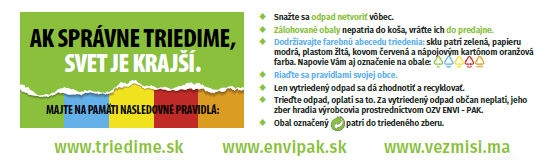 